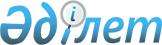 О внесении изменений и дополнений в приказ И.о. Министра образования и науки Республики Казахстан от 5 марта 2008 года № 109 "Об утверждении нормативных правовых актов по организации и проведению государственной аттестации организаций образования и аккредитации"
					
			Утративший силу
			
			
		
					Приказ Министра образования и науки Республики Казахстан от 12 мая 2009 года № 211. Зарегистрирован в Министерстве юстиции Республики Казахстан 8 июня 2009 года № 5692. Утратил силу приказом Министра образования и науки Республики Казахстан от 4 июля 2013 года № 257      Сноска. Утратил силу приказом Министра образования и науки РК от 04.07.2013 № 257.      ПРИКАЗЫВАЮ: 



      1. Внести в приказ И.о. Министра образования и науки Республики Казахстан от 5 марта 2008 года № 109 «Об утверждении нормативных правовых актов по организации и проведению государственной аттестации организаций образования и аккредитации» (зарегистрированный в Реестре государственной регистрации нормативных правовых актов № 5172, опубликованный в «Юридической газете» от 2008 года 31 октября № 166 (1392)), следующие изменения и дополнения: 



      в Инструкции по организации и проведению государственной аттестации организаций образования, утвержденной указанным приказом: 



       пункт 5 изложить в следующей редакции: 

      «5. Организации образования, в которых количество обучающихся, не прошедших промежуточный государственный контроль, превышает предельное количество, установленное уполномоченным органом в области образования, подлежат в течение следующего календарного года внеочередной государственной аттестации, при этом организации образования, реализующие образовательные программы высшего образования - по специальностям, по которым не был преодолен установленный пороговый уровень.»; 



      в пункте 11 после слова «аттестации» дополнить словами «на календарный год»; 



      в пункте 35 слова «оценка знаний и умений, не менее 70 % обучающихся» заменить словами «оценки знаний и умений обучающихся, при участии не менее 95 % от списочного состава контингента, определяемого в соответствии с пунктом 24 настоящей Инструкции, не менее 70 % обучающихся»; 



      в пункте 38 после слова «нарушений» дополнить словами «в течение шести месяцев». 



      2. Комитету по контролю в сфере образования и науки Министерства образования и науки Республики Казахстан (Калабаев Н.Б.) в установленном порядке: 



      1) направить настоящий приказ на государственную регистрацию в Министерство юстиции Республики Казахстан; 



      2) обеспечить официальное опубликование настоящего приказа после его государственной регистрации. 



      3. Настоящий приказ вводится в действие по истечении десяти календарных дней после дня его первого официального опубликования. 



      4. Контроль за исполнением настоящего приказа возложить на Вице-министра образования и науки Шамшидинову К.Н.       Министр                                    Ж. Туймебаев 
					© 2012. РГП на ПХВ «Институт законодательства и правовой информации Республики Казахстан» Министерства юстиции Республики Казахстан
				